                                       ГАТНЕНСЬКА СІЛЬСЬКА РАДАФАСТІВСЬКОГО РАЙОНУ КИЇВСЬКОЇ ОБЛАСТІРОЗПОРЯДЖЕННЯВід  07 серпня  2023 року                                                                             №87Про затвердження проектно -кошторисної документації Розглянувши розроблену проектно-кошторисну документацію, керуючись Законом України "Про місцеве самоврядування в Україні", Порядком затвердження проектів будівництва і проведення їх експертизи, затвердженого постановою Кабінету Міністрів України від 11 травня 2011 року № 560:Затвердити проектно-кошторисну документацію по об’єкту «Капітальний ремонт дороги по вул.Гайова а с.Юрівка Києво-Святошинського району Київської області (коригування)»,  вартістю           2 702 398,00грн. Головному бухгалтеру подати дане розпорядження для затвердження на сесії.Сільський голова                                             Олександр ПАЛАМАРЧУК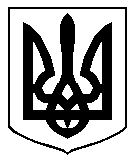 